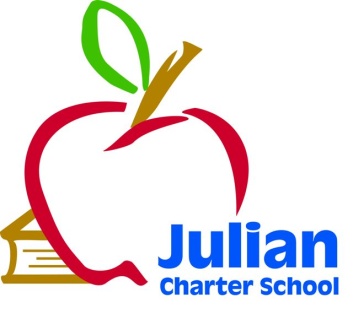 JCS Governing Board Meeting
Friday, December 05, 2014Phoenix Learning Center777 Santa Fe DrEncinitas, CA 92024Telephone: 760-632-49898:30 a.m. Open Session10:30 a.m. Closed SessionJulian Charter School  P. O. Box 2470  1704 Cape Horn  Julian, CA  92036-2470Julian Charter School  P. O. Box 2470  1704 Cape Horn  Julian, CA  92036-2470Board Members:Roxanne Huebscher, Member (Riverside Parent); Julie Moore, Member (Orange County Parent); Suzanne Schumacher, President (San Diego Parent); Kevin Ogden, Secretary (District Liaison): Teresa Saueressig, TreasurerAgenda TopicsAgenda Topics1.	Call to Order 1.	Call to Order 2.	Approval of Agenda3.	Approval of September 25, 2014 Meeting Minutes4.	Comments from Members of the Public Concerning Items Not on the Agenda5.	Comments from Members of the Board Concerning Items Not on the Agenda6.	Board TrainingPhilosophy Discussion	7.	Consent AgendaConsent AgendaApproval of Warrants from August 20, 2014- October 31, 2014Ratification of New Hires, Terminations, and Resignations   8.	Executive Director’s ReportFacilities UpdateAcademy UpdateStudent Numbers UpdateSchool Goals 2014-2015Update on BondNew LawsSalary Compensation Study and progress9.	CBO ReportFirst Interim Report2014-2015 Budget2013-2014 Audit10.	Special Education ReportCurrent Numbers and Services Being Provided11.	The Board of Directors will discuss or take action on the following itemsFirst Interim ReportApproval of this item will show a positive fiscal certification to the district and County Office.Williams Uniform Complaints Quarterly ReportThe board is asked to review and approve the quarterly report per the Uniform Complaint Procedure (Williams).2014-2015 School Calendar (draft) 1st readingDiscussion of 2014-2015 school calendar.Audit ReportApprove Audit Report for 2012-2013 with no exceptionsApproval of Benefits Compliance StipendApproval of this item will true up benefits for those employees who waved the school paying for their benefits for the 2014-2015 year.Conflict of InterestApproval of this item will assure JCS governing board complies with the Conflict of Interest code.Consideration of new life insurance benefit offered to staffThe board will discuss and take action on the addition of a $50,000 school paid life insurance benefit with Open Enrollment in January 2015.Consideration for adjusting Assistant/Associate Director’s salariesThe board will discuss and may take action on potentially increasing Assistant/Associate Director’s salaries to bring them more in line with the 50% target market rate. Employee HandbookApproval of the 2014-2015 Employee Handbook will bring it up to date.12.	Closed SessionExecutive Director’s Goals ReviewPossible LitigationPublic Employee Discipline/Dismissal/Release as per Govt. Code 5495713.	Items for Next Agenda MeetingMembers of the public who would like to review materials pertaining to the agenda prior to the meeting may do so by requesting a packet from the Executive Director.In compliance with the Americans with Disabilities Act, if you need special assistance, disability-related modifications or accommodations, including auxiliary aids or services, in order to participate in the public meetings of the School’s governing board, please contact the Director at 760-765-3847.  Notification 72 hours prior to the meeting will enable the School to make reasonable arrangements to ensure accommodations and accessibility to this meeting.  Upon request, the School shall also make available this agenda and all other public records associated with this meeting in appropriate alternative formats for persons with a disability.Next MeetingNext Meeting:  Friday, January 23, 8:30 a.m.                                                                 Location:  Encinitas 